Gdynia, dnia 07.12.2018r.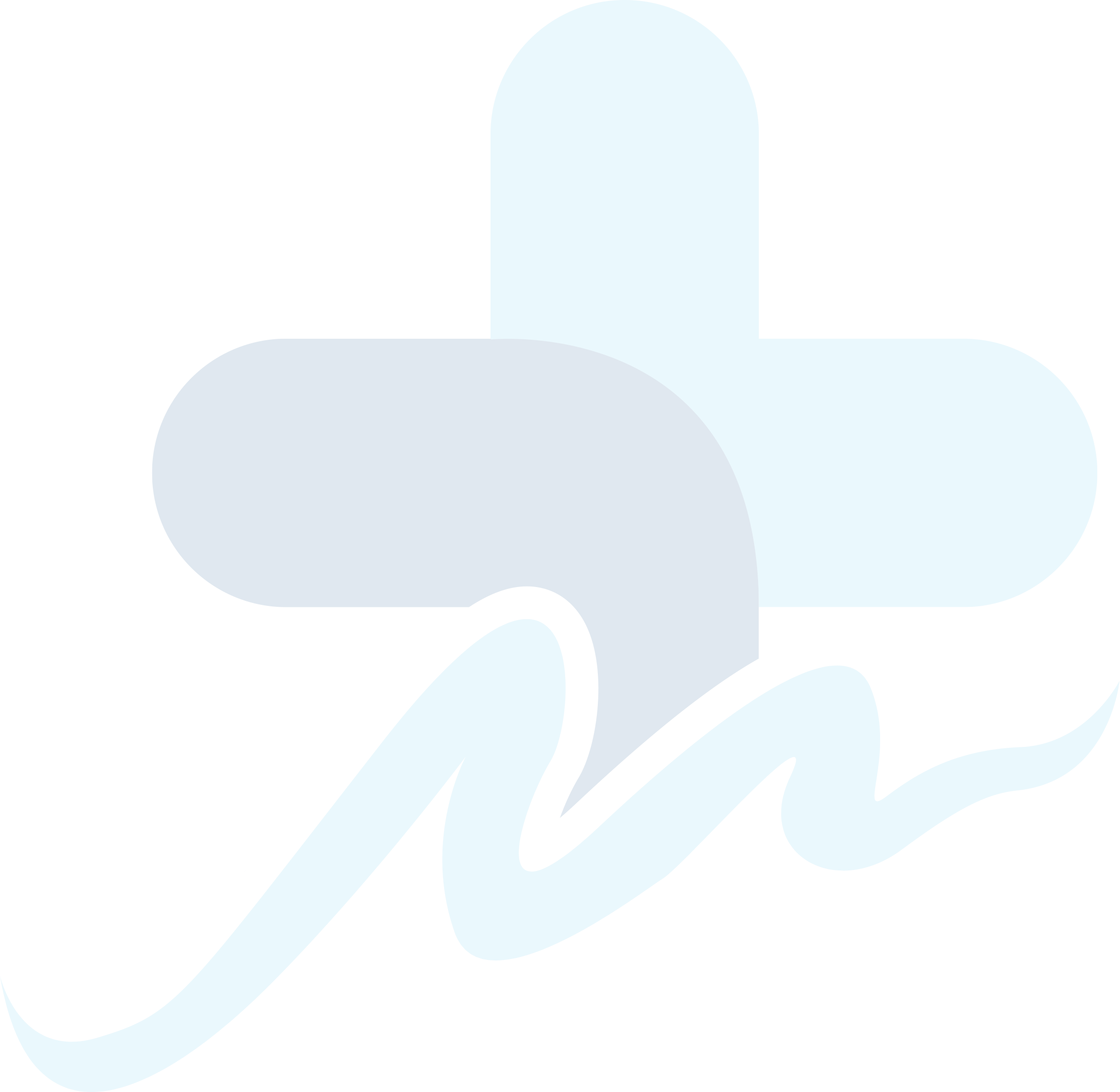 OGŁOSZENIE O PRZESUNIĘCIU ROZSTRZYGNIĘCIA KONKURSU OFERT
 NA UDZIELANIE ŚWIADCZEŃ ZDROWOTNYCHDotyczy ogłoszenia z dnia 22.11.2018 r. – postępowanie konkursowe nr 75/2018Komisja konkursowa powołana Zarządzeniem Zarządu Szpitali Pomorskich Sp. z o.o. z dnia 22.11.2018 r. - działając zgodnie z zapisami ustawy z dnia 15 kwietnia 2011 r. o działalności leczniczej (t.j. Dz.U. 2018 poz. 160 ze zm.) oraz zgodnie ze Szczegółowymi Warunkami Konkursu Ofert na udzielanie świadczeń zdrowotnych nr 75/2018 informuje o przesunięciu rozstrzygnięcia postępowania konkursowego w następującym zakresie świadczeń:świadczenie usług ratowników medycznych wraz z organizowaniem i prowadzeniem cyklicznych szkoleń personelu z zakresu resuscytacji osób dorosłych z użyciem automatycznych defibrylatorów zewnętrznych w ramach kontraktu przez ratowników  medycznych  w   lokalizacji ul. Smoluchowskiego 18, 80-214 Gdańsk- całodobowo, przez 7 dni w tygodniu, łącznie przeciętnie 680 godz. dla 30-dniowego miesiąca pracy. Na podstawie pkt. XI ppkt 7 SWKO Komisja Konkursowa przedłużyła termin ogłoszenia rozstrzygnięcia konkursu ofert nr 75/2018 w powyższym zakresie na dzień 12.12.2018 r.  Ogłoszenie o przesunięciu rozstrzygnięcia konkursu ofert zamieszczone zostaje na tablicy informacyjnej w lokalizacji ul. Smoluchowskiego 18 , 80-214 Gdańsk Szpitali Pomorskich Sp. z o.o. przy ul. Powstania Styczniowego 1, 81-519 Gdynia oraz na stronie internetowej www.szpitalepomorskie.euPrzewodniczący Komisji Konkursowej                                     	